ГУБЕРНАТОР ЧЕЛЯБИНСКОЙ ОБЛАСТИПОСТАНОВЛЕНИЕот 2 сентября 2021 г. N 235О премии Губернатора Челябинской областив сфере молодежной политикиВ целях реализации государственной программы Челябинской области "Повышение эффективности реализации молодежной политики в Челябинской области", утвержденной постановлением Правительства Челябинской области от 30.12.2020 г. N 780-П "О государственной программе Челябинской области "Повышение эффективности реализации молодежной политики в Челябинской области",ПОСТАНОВЛЯЮ:1. Учредить премию Губернатора Челябинской области в сфере молодежной политики.2. Утвердить прилагаемое Положение о премии Губернатора Челябинской области в сфере молодежной политики.3. Признать утратившими силу:1) постановление Губернатора Челябинской области от 23.04.2014 г. N 336 "Об утверждении Положения о ежегодных стипендиях Губернатора Челябинской области для поддержки талантливой молодежи" (Южноуральская панорама, 30 апреля 2014 г., N 63, спецвыпуск N 17);2) постановление Губернатора Челябинской области от 02.08.2016 г. N 213 "О внесении изменений в постановление Губернатора Челябинской области от 23.04.2014 г. N 336" (Официальный интернет-портал правовой информации (www.pravo.gov.ru), 2 августа 2016 г.);3) постановление Губернатора Челябинской области от 18.07.2018 г. N 154 "О внесении изменений в постановление Губернатора Челябинской области от 23.04.2014 г. N 336" (Официальный интернет-портал правовой информации (www.pravo.gov.ru), 19 июля 2018 г.).4. Настоящее постановление подлежит официальному опубликованию.ГубернаторЧелябинской областиА.Л.ТЕКСЛЕРУтвержденопостановлениемГубернатораЧелябинской областиот 2 сентября 2021 г. N 235ПОЛОЖЕНИЕо премии Губернатора Челябинской областив сфере молодежной политики1. Положение о премии Губернатора Челябинской области в сфере молодежной политики (далее именуется - Положение) определяет порядок отбора и условия присуждения премии Губернатора Челябинской области в сфере молодежной политики (далее именуется - премия).2. Премия присуждается молодым людям в возрасте от 14 до 35 лет включительно, зарегистрированным по месту жительства на территории Челябинской области, за активное участие в реализации государственной молодежной политики.3. Ежегодно присуждается 53 премии. Размер премии составляет 28736 (двадцать восемь тысяч семьсот тридцать шесть) рублей с учетом налогов и сборов в соответствии с законодательством Российской Федерации.4. Выдвижение кандидатов на присуждение премии (далее именуется - кандидат) осуществляется органами местного самоуправления муниципальных образований Челябинской области, ответственными за реализацию молодежной политики в муниципальных образованиях Челябинской области (далее именуются - органы местного самоуправления), на основании проведенного муниципального отбора кандидатов на соискание премии Губернатора Челябинской области в сфере молодежной политики, а также образовательными организациями высшего образования, осуществляющими деятельность на территории Челябинской области. Один кандидат может выдвигаться только в одной номинации.(п. 4 в ред. Постановления Губернатора Челябинской области от 07.09.2022 N 223)5. Выдвижение кандидатов проводится по следующим номинациям:1) "Творческая деятельность" - из числа кандидатов, имеющих достижения в областях культуры и искусства, народно-прикладного творчества, литературы;2) "Добровольческая (волонтерская) деятельность" - кандидаты из числа активистов добровольческих (волонтерских) движений (объединений);3) "Общественная деятельность" - кандидаты из числа представителей и руководителей местных, региональных, межрегиональных общественных объединений, авторов и руководителей реализованных социальных проектов;4) "Школьное и студенческое самоуправление" - кандидаты из числа лидеров и активистов ученического и студенческого самоуправления;5) "Патриотическое воспитание" - из числа кандидатов, осуществляющих деятельность по воспитанию в молодежи гражданственности, патриотизма, преемственности традиций, уважения к отечественной истории, историческим, национальным и иным традициям народов Российской Федерации;6) "Молодежные медиа" - кандидаты из числа представителей пресс-центров и пресс-служб образовательных организаций, социально ориентированных некоммерческих организаций, осуществляющих деятельность в сфере молодежной политики, а также лидеры общественного мнения, блогеры, пресс-секретари, авторы новых медиа, контент-мейкеры и другие специалисты, у которых основная деятельность связана с молодежными медиа.6. Молодые люди, которым ранее присуждалась стипендия Губернатора Челябинской области для поддержки талантливой молодежи на основании постановления Губернатора Челябинской области от 23.04.2014 г. N 336 "Об утверждении Положения о ежегодных стипендиях Губернатора Челябинской области для поддержки талантливой молодежи" или премия, не могут быть повторно выдвинуты на соискание премии.Молодые люди, которым ранее присуждались областные премии в сфере молодежной политики в текущем и предыдущем годах, не могут быть выдвинуты на соискание премии в текущем году.(абзац введен Постановлением Губернатора Челябинской области от 07.09.2022 N 223)7. При выдвижении кандидатов органам местного самоуправления и образовательным организациям высшего образования, осуществляющим деятельность на территории Челябинской области, необходимо представить в Главное управление молодежной политики Челябинской области (далее именуется - Главное управление) следующие документы:(в ред. Постановления Губернатора Челябинской области от 07.09.2022 N 223)1) ходатайство главы муниципального образования Челябинской области или руководителя образовательной организации высшего образования, осуществляющей деятельность на территории Челябинской области, о выдвижении кандидата для награждения премией;(пп. 1 в ред. Постановления Губернатора Челябинской области от 07.09.2022 N 223)2) характеристику кандидата по форме, установленной Главным управлением;3) таблицу достижений кандидата по форме, установленной Главным управлением;4) письменное согласие кандидата либо его родителей (законных представителей) на обработку его персональных данных по форме, установленной Главным управлением;5) копию паспорта кандидата (страниц, содержащих информацию);6) копию свидетельства о постановке на учет физического лица в налоговом органе;7) копию страхового свидетельства обязательного пенсионного страхования;8) заявление кандидата о перечислении премии на лицевой счет, открытый ему в кредитной организации, по форме, установленной Главным управлением;9) банковские реквизиты счета кандидата, открытого в кредитной организации, на отдельном листе на бланке кредитной организации в печатном виде;10) копии документов, подтверждающих заслуги и достижения, за которые кандидат выдвигается на соискание премии, в году выдвижения и в течение двух лет, предшествующих году выдвижения на соискание премии.8. Каждое муниципальное образование Челябинской области, исходя из численности молодежи на территории муниципального образования не более 75 тыс. человек, имеет право подать не более 5 заявок для рассмотрения конкурсной комиссией, за исключением Челябинского городского округа, который может подать не более 40 заявок, и Магнитогорского городского округа, который может подать не более 20 заявок.Каждая образовательная организация высшего образования, осуществляющая деятельность на территории Челябинской области, имеет право подать не более 1 заявки для рассмотрения конкурсной комиссией.(абзац введен Постановлением Губернатора Челябинской области от 07.09.2022 N 223)9. Документы, указанные в пункте 7 настоящего Положения, представляются в срок не позднее 10 октября текущего года в Главное управление.10. Рассмотрение документов, указанных в пункте 7 настоящего Положения, осуществляется конкурсной комиссией, которую формирует Главное управление, не позднее 1 ноября текущего года.11. Отбор кандидатов осуществляется конкурсной комиссией на основании представленных документов путем выставления баллов согласно приложению к настоящему Положению и по следующим критериям:1) основной критерий: наличие и достоверность дипломов, грамот, благодарностей, сертификатов за участие в муниципальных, региональных, всероссийских и международных мероприятиях, относящихся к сфере деятельности в рамках номинации, победителя или призера таких мероприятий;2) дополнительный критерий:для номинации "Молодежные медиа" - социальные сети, количество подписчиков и публикаций в социальных сетях, а также три лучших публикации, по мнению автора. Данные должны быть подтверждены скриншотами из социальной сети;для номинации "Добровольческая (волонтерская) деятельность" - количество волонтерских часов, подтвержденное единой информационной системой в сфере развития добровольчества (волонтерства) либо записями в волонтерской книжке;для номинации "Общественная деятельность" - документы, подтверждающие реализацию социально значимых проектов на территории Челябинской области.12. Заявки, содержащие неполный перечень документов, указанных в пункте 7 настоящего Положения, к участию в отборе не допускаются.13. Документы, предусмотренные пунктом 7 настоящего Положения, возвращаются кандидату по персональному письменному запросу в Главное управление.14. В течение 10 календарных дней после рассмотрения документов Главное управление формирует список лауреатов и готовит проект распоряжения Губернатора Челябинской области об утверждении списка лауреатов премии.15. В течение 20 календарных дней со дня принятия указанного распоряжения Губернатора Челябинской области, но не позднее 25 декабря текущего года Главное управление осуществляет выплату премий путем перечисления денежных средств на лицевые счета, открытые лауреатами премии в кредитных организациях, по данным, указанным в подпунктах 8, 9 пункта 7 настоящего Положения.16. Свидетельства лауреатов премии вручаются в торжественной обстановке Губернатором Челябинской области в декабре текущего года.(в ред. Постановления Губернатора Челябинской области от 07.09.2022 N 223)17. Подготовку и проведение церемонии награждения лауреатов премии осуществляет Главное управление.Приложениек Положениюо премии ГубернатораЧелябинской областив сфере молодежной политикиКритерииотбора для присуждения премии ГубернатораЧелябинской области в сфере молодежной политики1. По основному критерию (баллов):2. По дополнительному критерию (баллов):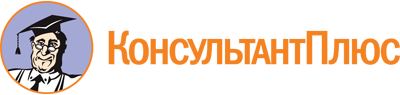 Постановление Губернатора Челябинской области от 02.09.2021 N 235
(ред. от 07.09.2022)
"О премии Губернатора Челябинской области в сфере молодежной политики"
(вместе с "Положением о премии Губернатора Челябинской области в сфере молодежной политики")Документ предоставлен КонсультантПлюс

www.consultant.ru

Дата сохранения: 26.11.2022
 Список изменяющих документов(в ред. Постановления Губернатора Челябинской области от 07.09.2022 N 223)Список изменяющих документов(в ред. Постановления Губернатора Челябинской области от 07.09.2022 N 223)ДостижениеУровень мероприятияУровень мероприятияУровень мероприятияУровень мероприятияУровень мероприятияДостижениемеждународныйвсероссийскийрегиональныймуниципальныйобразовательной организацииОрганизатор1511875Победитель1511875Публикация1511875Лауреат (призер)129764Волонтер107542Участник96431Для номинации "Молодежные медиа" - социальные сети, количество подписчиков и публикаций в социальных сетях, а также три лучших публикации, по мнению автора. Данные должны быть подтверждены скриншотами из социальной сети0 - 10Для номинации "Добровольческая (волонтерская) деятельность" - количество волонтерских часов, подтвержденное единой информационной системой в сфере развития добровольчества (волонтерства) либо записями в волонтерской книжке0 - 10Для номинации "Общественная деятельность" - документы, подтверждающие реализацию социально значимых проектов на территории Челябинской области0 - 10